PAI NOSSO NA SUA CASA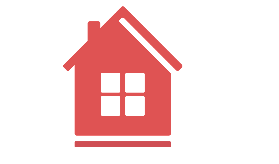 Lição 2Já estamos na segunda semana!A duração da reunião deve ser de até 40 minutos.O alvo é fazermos desta casa uma casa de oração!Vamos aprender sobre a Oração do Pai Nosso.
Roteiro:
1- Invista um tempo de oração antes de iniciar a reunião. Declare a benção do Senhor sobre cada tema.
2- Seja alegre e motivador com os participantes. Declare sempre palavra de fé.
3- Antes de começar a reunião faça com descontração e muita leveza, sugestão: pergunte como todos estão.
4- Quando der o horário, inicie com uma oração pedindo a direção do Espírito Santo e abençoando aquela casa.
5- Comente o proposto destas 5 semanas, a importância da perseverança e também de convidar mais alguém para a próxima semana.
6- Leia a oração toda (Mateus 6.9 a 13)7- Se desejar coloque um louvor. Sugestão: música Pai Nosso (ministério Pedras Vivas no youtube).
Segunda Lição: Santificado seja o teu nome…
A oração do Pai Nosso pode parecer simples, mas nestes versos Jesus consegue colocar todas as áreas fundamentais da nossa vida.

Na semana passada, por exemplo, falamos sobre nos tornarmos filhos e pertencermos uma família. A parte mais importante da nossa vida é sabermos que somos parte de uma história e que somos amados.
Hoje vamos falar sobre a identidade desse Deus e que revela também quem nós somos. Sabemos que Deus é Santo! Expressamos isso quando dizemos em relação a trindade. "Deus Pai, Deus Filho e Deus Espirito Santo."

Santidade é a identidade de Deus.
“Exaltai ao Senhor nosso Deus e adorai-o no seu monte santo, pois o Senhor nosso Deus é santo.” Salmos 99:9
Santo significa separado!
Quando Jesus na oração do Pai Nosso nos ensina a declarar Santificado seja o teu nome, não é apenas uma declaração a respeito de uma qualidade e sim uma afirmação a respeito da grandiosidade do nosso Deus. Não há deus que se compare ao nosso Deus!
Peço que ele ilumine os olhos do coração de vocês, para que saibam qual é a esperança da vocação de vocês, qual é a riqueza da glória da sua herança nos santos e qual é a suprema grandeza do seu poder sobre nós, os que cremos, segundo a eficácia da força do seu poder. Ele exerceu esse poder em
Cristo, ressuscitando-o dentre os mortos e fazendo-o sentar à sua direita nas regiões celestiais, acima de todo principado, potestade, poder, domínio e de todo nome que se possa mencionar, não só no presente século, mas também no vindouro. Efésios 1:21
Santificado seja o Teu nome… nos mostra que o Deus que estamos orando tem a capacidade de se mover em favor das nossas petições e súplicas. Nada melhor do que a certeza que a oração que estamos fazendo irá chegar a alguém que realmente tem autoridade de resolver.
As vezes ligamos para algum serviço para resolver algo e somos jogados de um lado a outro e não conseguimos falar com quem pode resolver nosso problema
Com Deus, o separado, o Deus que não se move por padrões humanos, que não deixa de cumprir sua palavra, a minha e a sua oração chegam a quem realmente pode fazer algo definitivo.
Chame por mim e eu responderei; eu lhe anunciarei coisas grandes e ocultas, que você não conhece. Jeremias 33:3
Eu Preciso ser Santo!
Quando falamos de santidade e separação me lembro também de Daniel, um jovem que foi levado prisioneiro para outra nação, a Babilônia, e lá teve acesso a todos as comidas e iguarias do Rei, mas ainda assim, decidiu se separar e não comer algo que não lhe fosse permitido em Israel.
Daniel resolveu não se contaminar com as finas iguarias do rei, nem com o vinho que ele bebia; por isso, pediu ao chefe dos eunucos que lhe permitisse não se contaminar. Daniel 1:8
Quando oramos a oração do Pai Nosso e declaramos: “Santificado seja o teu nome”, precisamos ter a clareza de duas verdades:
1. Deus é Santo e tem poder de me abençoar.
2. Minhas atitudes precisam sempre revelar a santidade de Deus.
Por isso precisamos, como Daniel, nos separar de tudo aquilo que Deus não aprova, ou melhor, nos afastar de tudo o que desagrada a Deus.
As perguntas que fazemos hoje são:
O que estamos fazendo que não agrada a Deus?
Do que eu preciso me separar? 
Em que área preciso me consagrar?
Obs. Você pode aplicar uma dinâmica onde os membros do pequeno grupo podem listar três áreas que eles irão orar e buscar deixar de praticar sabendo que isso não lhes traz benefício e os afasta de Deus.Exemplos:vícios como alcoolismo e cigarro.rancor e a dificuldade em liberar perdão.Temperamento explosivo e iraEis que a mão do SENHOR não está encolhida, para que não possa salvar; nem surdo o seu ouvido, para não poder ouvir.Mas as vossas iniqüidades fazem separação entre vós e o vosso Deus; e os vossos pecados encobrem o seu rosto de vós, para que vos não ouça. Isaías 59:1-2
Quando estamos dispostos a viver a identidade de Deus, em santidade, estamos dizendo que amamos a Deus acima de todas as outras coisas.
Podemos pensar que ser santo, ou separado, é viver uma vida limitada, mas na verdade é o oposto. Muitas vezes vivemos uma falsa sensação de liberdade com ações que nos destroem, trazem dor para nossa família e para as pessoas que amamos. A santidade é a liberdade de poder viver uma vida que me traz alegria e paz e ainda abençoa a quem eu amo.
Ora, este Senhor é o Espírito; e onde está o Espírito do Senhor, aí há liberdade. 2 Coríntios 3:17

Continuação:Venha a nós o Teu Reino…
Já aprendemos sobre a paternidade de Deus e sobre a santidade que há em Seu nome. Agora, declararemos a vinda do Reino de Deus.
Jesus, ao declarar isso, está instituindo uma série de verdades preciosas e precisamos aprender a discerni-las!
1. Em que consiste o Reino de Deus
O Reino de Deus não é uma criação imaginária ou um lugar utópico. O reino de Deus é algo que podemos instituir e viver hoje! Quando declaramos a vinda do Reino de Deus, estamos declarando os valores e padrões Dele, e a bíblia já declara em que consiste este reino:
Pois o Reino de Deus não consiste de palavras, mas de poder.
1 Coríntios 4:20
Quando declaramos a vinda do Reino de Deus, estamos declarando que o poder de Deus é o que rege nossas vidas. Não somos conduzidos por notícias. Não nos movemos por diagnósticos ou palavras de homens.
Nós vivemos pelo poder de Deus que em nós opera!
Busquem, pois, em primeiro lugar o Reino de Deus e a sua justiça, e todas essas coisas serão acrescentadas a vocês.
Mateus 6:33
2. Reino é comandado por um Rei
Um reino é governado por um rei. Sua palavra está acima de todos e uma direção dele muda tudo!
Daquele momento em diante Jesus passou a pregar e dizer: “Arrependei-vos, porque é chegado o Reino dos céus!
Mateus 4:17
Jesus nos deu autoridade para dizer “Venha a nós o teu Reino”, porque Ele mesmo já havia instituído que havia chegada a hora para a vinda dele. Quem nos deu essa autoridade foi o próprio rei: Jesus!O nome de Jesus está acima de todo nome. Acima do diagnóstico. Acima das notícias. Acima das estatísticas. Acima do medo. Acima de todo mal. Quando declaramos a vinda deste Reino, estamos declarando que o que vale para nós é a palavra do Rei!
Pergunte para os irmãos que estão no pequeno grupo se existe alguma notícia nestes dias que eles temem receber, ou que já receberam e que precisam da intervenção do Rei Jesus. Seja na saúde, nas finanças ou qualquer outra área.
Conclusão:
Para ter direito à viver neste Reino e debaixo dos padrões do Reino, é necessário seguir a direção do rei:
Em resposta, Jesus declarou: "Digo a verdade: Ninguém pode ver o Reino de Deus, se não nascer de novo". João 3:36
Se já nascemos de novo em Jesus, temos direito a ser parte neste reino! Podemos nos mover segundo a direção do Rei e crer em Seu poder. Podemos, hoje, declarar o poder do Rei sobre toda situação que estivermos enfrentando. O nome de Jesus é poderoso acima de tudo e todos!
Por isso Deus o exaltou à mais alta posição e lhe deu o nome que está acima de todo nome, para que ao nome de Jesus se dobre todo joelho, no céu, na terra e debaixo da terra, e toda língua confesse que Jesus Cristo é o Senhor, para a glória de Deus Pai. Filipenses 2:9-11

Continuação | Roteiro:
- Após a palavra gere uma motivação para a próxima semana.
- Pergunte se tem alguém com pedidos de oração, e você vai orar declarando a palavra de vitória.
